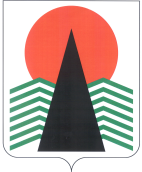 Муниципальное образованиеСельское поселение СентябрьскийНефтеюганский районХанты-Мансийский автономный округ – ЮграАДМИНИСТРАЦИЯ СЕЛЬСКОГО ПОСЕЛЕНИЯ СЕНТЯБРЬСКИЙ  ПОСТАНОВЛЕНИЕп. СентябрьскийОб утверждении административного регламента предоставления муниципальной услуги «Прием заявлений и выдача документов о согласовании переустройства и (или) перепланировки» жилого помещенияВ соответствии с Федеральным законом от 27.07.2010 № 210-ФЗ «Об организации предоставления государственных и муниципальных услуг», Постановлением Правительства РФ от 16.05.2011 № 373 «О разработке и утверждении административных регламентов исполнения государственных функций и административных регламентов предоставления государственных услуг», распоряжением Правительства Ханты-Мансийского автономного округа-Югры от 19.10.2010 № 383-рп «Об организации перехода на предоставление первоочередных государственных и муниципальных услуг в электронном виде», Постановление правительства Ханты-Мансийского автономного округа-Югры от 29.01.2011 № 23-п «О разработке и утверждении административных регламентов исполнения государственных функций по осуществлению регионального государственного контроля (надзора) и административных регламентов предоставления государственных услуг», п о с т а н о в л я ю:Утвердить Административный регламент предоставления муниципальной услуги «прием заявлений и выдача решений о согласовании переустройства и (или) перепланировки жилого помещения» согласно приложению.Считать утратившим силу постановление администрации от 09.04.2013 № 30-па «Об утверждении административного регламента предоставления муниципальной услуги «Прием заявлений и выдача документов о согласовании переустройства и (или) перепланировки жилого помещения».Настоящее постановление подлежит опубликованию (обнародованию).Настоящее постановление вступает в силу после его официального опубликования (обнародования) в бюллетене «Сентябрьский вестник».Глава поселения                                                                   А.В. СветлаковАДМИНИСТРАТИВНЫЙ РЕГЛАМЕНТПРЕДОСТАВЛЕНИЯ МУНИЦИПАЛЬНОЙ УСЛУГИ«ПРИЕМ ЗАЯВЛЕНИЙ И ВЫДАЧА ДОКУМЕНТОВ О СОГЛАСОВАНИИ ПЕРЕУСТРОЙСТВА И (ИЛИ) ПЕРЕПЛАНИРОВКИ ЖИЛОГО ПОМЕЩЕНИЯ» Общие положенияПредмет регулирования административного регламентаАдминистративный регламент предоставления муниципальной услуги «Прием заявлений и выдача документов о согласовании переустройства и (или) перепланировки жилого помещения» (далее – административный регламент) регулирует отношения, связанные с согласованием переустройства и (или) перепланировки жилого помещения (далее – муниципальная услуга), устанавливает сроки и последовательность административных процедур (действий) администрации сельского поселения Сентябрьский (далее – Администрация), а также порядок ее взаимодействия с заявителями, органами государственной власти учреждениями и организациями при предоставлении муниципальной услуги.1.2. Круг заявителейЗаявителями на предоставление муниципальной услуги являются собственники жилых помещений (физические или юридические лица) или уполномоченные собственниками переустраиваемых и (или) перепланируемых жилых помещений лица, обратившиеся за предоставлением муниципальной услуги.При предоставлении муниципальной услуги от имени заявителей вправе обратиться их законные представители, действующие в силу закона, или их представители на основании доверенности.1.3. Требования к порядку информирования о правилах предоставления муниципальной услуги1.3.1. Информация о месте нахождения, справочных телефонах, графике работы, адресах электронной почты Администрации, предоставляющей муниципальную услугу.Место нахождения Администрации: 628330, ХМАО-Югра, Нефтеюганский район, с.п. Сентябрьский, д.15 кв. 2.График работы:- понедельник-пятница: с 08-30 до 17-30;- обеденный перерыв: с 13-00 до 14-00;- суббота, воскресенье - выходные дни.Телефон приемной: (3463) 299-243Адрес официального сайта: http://sentyabrskiy.ru/Адрес электронной почты: sentybrskyadm@mail.ru.;Муниципальная услуга и информация по вопросам предоставления муниципальной услуги, сведений о ходе ее оказания, предоставляется в Администрации.1.3.2. Способы получения информации о месте нахождения, справочных телефонах, графике работы Муниципального учреждения «Многофункциональный центр» (далее – МФЦ).Место нахождения МФЦ»: г. Нефтеюганск, ул. Сургутская, строение 1/23, Телефон: (3463) 27-67-09, 27-77-73График работы:- понедельник-пятница: с 08-00 до 20-00;- суббота: с 9-00 до 15-00.- воскресенье - выходной день.Телефоны: 8 8001010001.Адрес электронной почты: mfcnr86@mail.ru1.3.3. Способы получения информации о местах нахождения, справочных телефонах, графиках работы, адресах официальных сайтов органов власти и организаций, обращение в которые необходимо для предоставления муниципальной услуги:а) Нефтеюганский отдел Управления Росреестра по Ханты-Мансийскому автономному округу - (далее – Росреестр): . Нефтеюганск, 13 мкр., д. 65 Телефоны: (3463) 23-82-43Адрес официальногосайта:www.to86.rosreestr.ru.Адрес электронной почты: u8608@yandex.ruб) Служба государственной охраны объектов культурного наследия Ханты-Мансийского автономного округа – Югры: . Ханты-Мансийск, ул. Ленина, д.40.Телефон/факс (3467)301215, 301219.Адрес официального сайта: www.nasledie.admhmao.ru.Адрес электронной почты: nasledie@admhmao.ru.в) ФГУ Земельная кадастровая палата по ХМАО-Югре (Нефтеюганский межрайонный отдел): . Нефтеюганск, мкр 10А, 4, офис 16Телефоны: (3463) 22-38-98Адрес официального сайта: r86.kadastr.ru1.3.4. Сведения, указанные в пунктах 1.3.1 – 1.3.3 настоящего административного регламента, размещаются на информационных стендах в местах предоставления муниципальной услуги и в информационно-телекоммуникационной сети Интернет:на официальном информационном портале органов местного самоуправления поселения  http://sentyabrskiy.ru/ (далее - официальный портал);в федеральной государственной информационной системе «Единый портал государственных и муниципальных услуг (функций)» www.gosuslugi.ru  (далее - Единый портал);в региональной информационной системе Ханты-Мансийского автономного округа - Югры «Портал государственных и муниципальных услуг (функций) Ханты-Мансийского автономного округа – Югры» www.86.gosuslugi.ru  (далее – региональный портал).1.3.5. Информирование заявителей по вопросам предоставления муниципальной услуги, в том числе о ходе предоставления муниципальной услуги, осуществляется специалистами Администрации и специалистами МФЦ в следующих формах:устной (при личном общении заявителя и/или по телефону);письменной (при письменном обращении заявителя по почте, электронной почте, факсу);в форме информационных (мультимедийных) материалов в информационно-телекоммуникационной сети Интернет на официальном портале, Едином и региональном порталах.Информация о муниципальной услуге также размещается в форме информационных (текстовых) материалов на информационных стендах в местах предоставления муниципальной услуги.1.3.6. В случае устного обращения (лично или по телефону) заявителя (его представителя) специалист Администрации или специалист МФЦ осуществляет устное информирование (соответственно лично или по телефону) обратившегося за информацией заявителя. Устное информирование осуществляется не более 15 минут.Ответ на телефонный звонок начинается с информации о наименовании органа, в который обратился заявитель, фамилии, имени, отчестве (при наличии) и должности специалиста, принявшего телефонный звонок.При общении с заявителями (по телефону или лично) специалист Администрации, специалист МФЦ должен корректно и внимательно относиться к гражданам, не унижая их чести и достоинства. Устное информирование о порядке предоставления муниципальной услуги должно проводиться с использованием официально-делового стиля речи.При невозможности специалиста, принявшего звонок, самостоятельно ответить на поставленный вопрос, телефонный звонок должен быть переадресован (переведен) на другое должностное лицо или же обратившемуся лицу должен быть сообщен телефонный номер, по которому можно будет получить необходимую информацию. Если для подготовки ответа требуется продолжительное время, специалист, осуществляющий устное информирование, может предложить заявителю направить в адрес Администрации письменное обращение о предоставлении ему письменного ответа либо назначить другое удобное для заявителя время для устного информирования. 1.3.7. Для получения информации по вопросам предоставления муниципальной услуги, сведений о ходе ее оказания, в письменной форме заявителям необходимо обратиться в Администрацию.При консультировании в письменной форме, в том числе электронной, ответ на обращение заявителя направляется на указанный им адрес (по письменному запросу заявителей на почтовый адрес или адрес электронной почты, указанный в запросе).Срок ответа на письменное обращение заявителя по вопросам предоставления муниципальной услуги составляет не более 30 календарных дней с даты поступления обращения (регистрации) в Администрацию.Срок ответа на письменное обращение заявителя о ходе предоставления муниципальной услуги – не позднее дня поступления обращения (регистрации) в Администрацию.1.3.8. Для получения информации по вопросам предоставления муниципальной услуги, в том числе о ходе предоставления муниципальной услуги посредством Единого или регионального порталов заявителям необходимо использовать адреса в информационно-телекоммуникационной сети Интернет, указанные в пункте 1.3.4 настоящего административного регламента.  1.3.9. На стенде в местах предоставления муниципальной услуги и в информационно-телекоммуникационной сети Интернет размещается следующая информация:извлечения из законодательных и иных нормативных правовых актов Российской Федерации, в том числе муниципальных правовых актов, содержащих нормы, регулирующие деятельность по предоставлению муниципальной услуги;место нахождения, график работы, справочные телефоны, адреса электронной почты Администрации, предоставляющей муниципальную услугу;сведения о способах получения информации о местах нахождения и графиках работы органов власти и организаций, обращение в которые необходимо для предоставления муниципальной услуги; процедура получения информации заявителями по вопросам предоставления муниципальной услуги, сведений о ходе предоставления муниципальной услуги;бланки заявлений о предоставлении муниципальной услуги и образцы их заполнения;исчерпывающий перечень документов, необходимых для предоставления муниципальной услуги;основания для отказа в предоставлении муниципальной услуги;блок-схема предоставления муниципальной услуги;текст настоящего административного регламента с приложениями (извлечения - на информационном стенде; полная версия размещается в информационно-телекоммуникационной сети Интернет, либо полный текст административного регламента можно получить, обратившись к специалисту Администрации, ответственному за предоставление муниципальной услуги, либо к специалисту МФЦ.В случае внесения изменений в порядок предоставления муниципальной услуги специалист Администрации, ответственный за предоставление муниципальной услуги, в срок, не превышающий 5 рабочих дней со дня вступления в силу таких изменений, обеспечивает размещение информации в информационно-телекоммуникационной сети Интернет и на информационных стендах, находящихся в местах предоставления муниципальной услуги.II. Стандарт предоставления муниципальной услуги2.1. Наименование муниципальной услуги: прием заявлений и выдача документов о согласовании переустройства и (или) перепланировки жилого помещения.2.2. Наименование Администрации сельского поселения Сентябрьский, оказывающей муниципальную услугу.Предоставление муниципальной услуги осуществляет Администрация сельского поселения Сентябрьский.Для предоставления муниципальной услуги заявитель может также обратиться в Муниципального учреждение «Многофункциональный центр».При предоставлении муниципальной услуги Администрация осуществляет межведомственное информационное взаимодействие со следующими органами и организациями:Нефтеюганским отделом Управления Росреестра по Ханты-Мансийскому автономному округу – Югре;Службой государственной охраны объектов культурного наследия Ханты-Мансийского автономного округа – Югры;Нефтеюганским межрайонным отделом ФГУ Земельная кадастровая палата. В соответствии с требованиями пункта 3 части 1 статьи 7 Федерального закона от 27 июля 2010 года № 210-ФЗ «Об организации предоставления государственных и муниципальных услуг» (далее – Федеральный закон «Об организации предоставления государственных и муниципальных услуг») установлен запрет требовать от заявителя осуществления действий, в том числе согласований, необходимых для получения муниципальной услуги и связанных с обращением в иные государственные органы, организации, за исключением получения услуг и получения документов и информации, предоставляемых в результате предоставления таких услуг, включенных в Перечень услуг, которые являются необходимыми и обязательными для предоставления муниципальных услуг, утвержденных постановлением администрации сельского поселения Сентябрьский от 09.09.2011 № 89-па.2.3. Результат предоставления муниципальной услугиРезультатом предоставления муниципальной услуги является:а) согласование переустройства и (или) перепланировки жилого помещения и выдача (направление) заявителю решения о предоставлении муниципальной услуги;б) выдача (направление) заявителю решения об отказе в предоставлении муниципальной услуги.отказ в согласовании переустройства и (или) перепланировки жилого помещения.Решение о предоставлении или об отказе в предоставлении муниципальной услуги оформляется в форме решения о переустройстве и (или) перепланировки жилого помещения или выписки из протокола заседания комиссии по переводу жилых помещений в нежилые помещения и перепланировки и (или) переустройству жилых помещений на территории сельского поселения Сентябрьский (далее - Комиссия) об отказе в переустройства и (или) перепланировки жилого помещения. 2.4. Срок предоставления муниципальной услугиСрок принятия решения о согласовании или об отказе в согласовании переустройства и (или) перепланировки жилого помещения - не позднее чем через 45 календарных дней со дня представления в Администрацию документов, обязанность по представлению которых возложена на заявителя. В срок принятия решения о согласовании или об отказе в согласовании переустройства и (или) перепланировки жилого помещения входит срок направления межведомственных запросов и получения на них ответов, срок получения документов и (или) информации, необходимых для проведения переустройства и (или) перепланировки жилого помещения, дополнительно предоставленные заявителем в соответствии с уведомлением.В случае обращения заявителя за получением муниципальной услуги в МФЦ срок принятия решения о согласовании или об отказе в согласовании переустройства и (или) перепланировки жилого помещения исчисляется со дня передачи МФЦ документов, обязанность по представлению которых возложена на заявителя, в Администрацию. Срок выдачи (направления) документов, являющихся результатом предоставления  муниципальной услуги – не позднее чем через 3 рабочих дня со дня принятия одного из указанных в настоящем пункте решений.Приостановление предоставления муниципальной услуги законодательством не предусмотрено.2.5. Правовые основания для предоставления муниципальной услугиПредоставление муниципальной услуги осуществляется в соответствии с:Жилищным кодексом Российской Федерации от 29.12.2004 № 188-ФЗ («Российская газета», № 1, 12.01.2005);Градостроительным кодексом Российской Федерации от 29.12.2004 № 190-ФЗ («Российская газета», № 290, 30.12.2004);распоряжением Правительства Российской Федерации от 17.12.2009 № 1993-р «Об утверждении сводного перечня первоочередных государственных и муниципальных услуг, предоставляемых в электронном виде» («Российская газета», № 247, 23.12.2009, «Собрание законодательства РФ», 28.12.2009, № 52 (2 ч.), ст. 6626);постановлением Правительства Российской Федерации от 28.04.2005 № 266 «Об утверждении формы заявления о переустройстве и (или) перепланировке жилого помещения и формы документа, подтверждающего принятие решения о согласовании переустройства и (или) перепланировки жилого помещения» («Российская газета», № 95, 06.05.2005);Законом Ханты-Мансийского автономного округа-Югры от 11.06.2010 № 102-оз «об административных правонарушениях», ст. 9.6;постановлением Администрации сельского поселения Сентябрьский от 29.12.2011 № 80-па «Об утверждении реестра государственных муниципальных услуг, предоставляемых администрацией сельского поселения Сентябрьский»;постановлением Администрации сельского поселения Сентябрьский от 29.12.2011 № 81-па «О порядке разработки и утверждения административных регламентов предоставления муниципальных услуг». настоящим административным регламентом.2.6. Исчерпывающий перечень документов, необходимых для предоставления муниципальной услуги:2.6.1. заявление о переустройстве и (или) перепланировке; 2.6.2. правоустанавливающие документы на жилое помещение (подлинники или засвидетельствованные в нотариальном порядке копии), право на которое:2.6.2.1. зарегистрировано в Едином государственном реестре прав на недвижимое имущество и сделок с ним;2.6.2.2. не зарегистрировано в Едином государственном реестре прав на недвижимое имущество и сделок с ним;2.6.3. технический паспорт переустраиваемого и (или) перепланируемого жилого помещения;2.6.4. заключение органа по охране памятников архитектуры, истории и культуры о допустимости проведения переустройства и (или) перепланировки жилого помещения, если такое жилое помещение или дом, в котором оно находится, является памятником архитектуры, истории или культуры;2.6.5. подготовленный и оформленный в установленном порядке проект переустройства и (или) перепланировки переустраиваемого и (или) перепланируемого жилого помещения;2.6.6. согласие в письменной форме всех членов семьи нанимателя (в том числе временно отсутствующих членов семьи нанимателя), занимающих переустраиваемое и (или) перепланируемое жилое помещение на основании договора  социального найма (в случае, если заявителем является уполномоченный наймодателем  на предоставление предусмотренных настоящим пунктом документов наниматель переустраиваемого и (или) перепланируемого жилого помещения по договору социального найма);2.6.7. Документы и сведения, указанные в подпунктах 2.6.1, 2.6.2.2, 2.6.5, 2.6.6пункта 2.6 настоящего административного регламента, представляются заявителем в Администрацию или в МФЦ самостоятельно.2.6.8. Документы и сведения, указанные в подпунктах 2.6.2.1, 2.6.3, 2.6.4 пункта 2.6 настоящего административного регламента, запрашиваются Администрацией или МФЦ в рамках межведомственного информационного взаимодействия самостоятельно или могут быть предоставлены заявителем по собственной инициативе.2.6.9. Способы получения заявителями документовФорму заявления о предоставлении муниципальной услуги заявитель может получить:на информационном стенде в месте предоставления муниципальной услуги;у специалиста Администрации, ответственного за предоставление муниципальной услуги или специалиста МФЦ;посредством информационно-телекоммуникационной сети «Интернет» на официальном сайте, Едином и региональном порталах. Документы, указанные в подпункте 2.6.2.1 пункта 2.6 настоящего административного регламента, заявитель может получить, обратившись в нефтеюганский отдел Управления Росреестра по ХМАО-Югре (способы получения информации о месте нахождения и графике работы федерального органа указаны в подпункте «а» подпункта 1.3.3 пункта 1.3 настоящего административного регламента).Документы, указанные в подпункте 2.6.3 пункта 2.6настоящего административного регламента, заявитель может получить, обратившись в Нефтеюганский  межрайонный отдел ФГУ Земельная кадастровая палата (способы получения информации о месте нахождения и графике работы организации указаны в подпункте «б» подпункта 1.3.3 пункта 1.3 настоящего административного регламента).Документы, указанные в подпункте 2.6.4 пункта 2.6 настоящего административного регламента, заявитель может получить, обратившись в Службу государственной охраны объектов культурного наследия Ханты-Мансийского автономного округа – Югры (способы получения информации о месте нахождения и графике работы органа власти указаны в подпункте «в» подпункта 1.3.3 пункта 1.3 настоящего административного регламента).В случае, если технический паспорт переустраиваемого и (или) перепланируемого жилого помещения не изготавливался, его изготовление обеспечивается заявителем.2.6.10 Требования к документам, необходимым для предоставления муниципальной услугиЗаявление о переустройстве и (или) перепланировке оформляется по форме, утвержденной постановлением Правительства Российской Федерации от 28.04.2005 № 266 «Об утверждении формы заявления о переустройстве и (или) перепланировке жилого помещения и формы документа, подтверждающего принятие решения о согласовании переустройства и (или) перепланировки жилого помещения».В случае если реконструкция и (или) перепланировка помещений невозможны без присоединения к ним части общего имущества в многоквартирном доме, то реконструкция и (или) перепланировка помещений допускается только с согласия всех собственников общего имущества многоквартирного дома.В случае если реконструкция и (или) перепланировка жилого помещения влечет изменение размера общего имущества в коммунальной квартире, реконструкция и (или) перепланировка помещений допускается только с согласия всех собственников комнат в коммунальной квартире.В заявлении о предоставлении муниципальной услуги заявитель должен указать способ выдачи (направления) ему документов, являющихся результатом предоставления муниципальной услуги.2.6.11 Способы подачи документов заявителем:при личном обращении в Администрацию;по почте в Администрацию;посредством обращения в МФЦ;посредством Единого и регионального порталов.2.6.12 Непредставление заявителем документов и информации, которые он вправе представить по собственной инициативе, не является основанием для отказа ему в предоставлении муниципальной услуги.2.6.13. Запрещается требовать от заявителей:представления документов и информации или осуществления действий, представление или осуществление которых не предусмотрено нормативными правовыми актами, регулирующими отношения, возникающие в связи с предоставлением муниципальной услуги;представления документов и информации, в том числе подтверждающих внесение заявителем платы за предоставление государственных и муниципальных услуг, которые находятся в распоряжении органов, предоставляющих государственные услуги, органов, предоставляющих муниципальные услуги, иных государственных органов, органов местного самоуправления либо подведомственных государственным органам или органам местного самоуправления организаций, участвующих в предоставлении предусмотренных частью 1 статьи 1 Федерального закона № 210-ФЗ государственных и муниципальных услуг, в соответствии с нормативными правовыми актами Российской Федерации, нормативными правовыми актами Ханты-Мансийского автономного округа - Югры, муниципальными правовыми актами, за исключением документов, включенных в определенный частью 6 статьи 7 указанного Федерального закона перечень документов. Заявитель вправе представить указанные документы и информацию в органы, предоставляющие государственные услуги, и органы, предоставляющие муниципальные услуги, по собственной инициативе.2.7. Исчерпывающий перечень оснований для отказа в приеме документов, необходимых для предоставления муниципальной услугиОснования для отказа в приеме документов, необходимых для предоставления муниципальной услуги, отсутствуют.2.8. Исчерпывающий перечень оснований для приостановления и (или) отказа в предоставлении муниципальной услуги2.8.1. Основания для приостановления предоставления муниципальной услуги законодательством не предусмотрены.2.8.2. Отказ в согласовании переустройства и (или) перепланировки жилого помещения допускается в случаях:непредставления документов, обязанность по представлению которых возложена на заявителя;поступления в Администрацию или МФЦ ответа органа государственной власти, органа местного самоуправления либо подведомственной органу государственной власти или органу местного самоуправления организации на межведомственный запрос, свидетельствующего об отсутствии документа и (или) информации, необходимых для проведения переустройства и (или) перепланировки жилого помещения в соответствии с подпунктами 2.6.2.1, 2.6.3, 2.6.4 пункта 2.6настоящего административного регламента, если соответствующий документ не был представлен заявителем по собственной инициативе. Отказ в  переустройстве и (или) перепланировки жилого помещения по указанному основанию допускается в случае, если орган, осуществляющий согласование, после получения такого ответа уведомил заявителя о получении такого ответа, предложил заявителю представить документ и (или) информацию, необходимые для проведения переустройства и (или) перепланировки жилого помещения в соответствии с подпунктами 2.6.2.1, 2.6.3, 2.6.4  пункта 2.6 настоящего административного регламента, и не получил от заявителя такие документ и (или) информацию в течение 15 рабочих дней со дня направления уведомления; представления документов в ненадлежащий орган;несоответствия проекта переустройства и (или) перепланировки жилого помещения требованиям законодательства.2.9. Перечень услуг, которые являются необходимыми и обязательными для предоставления муниципальной услуги, в том числе сведения о документе (документах), выдаваемом (выдаваемых) организациями, участвующими в предоставлении муниципальной услуги.Услугой, необходимой и обязательной для предоставления муниципальной услуги, является подготовка в установленном порядке проекта переустройства и (или) перепланировки переустраиваемого и (или) перепланируемого жилого помещения. Данная услуга предоставляется проектными организациями, имеющими свидетельство о допуске к данному виду работ, выданное в установленном порядке саморегулируемой организацией.В результате предоставления данной услуги заявителю выдается оформленный в установленном порядке проект переустройства и (или) перепланировки переустраиваемого и (или) перепланируемого жилого помещения, который в последующем утверждается заявителем.2.10. Порядок, размер и основания взимания государственной пошлины или иной платы, взимаемой за предоставление муниципальной услугиПредоставление муниципальной услуги осуществляется на безвозмездной основе.2.11. Порядок, размер и основания взимания платы за предоставление услуг, которые являются необходимыми и обязательными для предоставления муниципальной услуги.Порядок и размер платы за предоставление услуги, указанной в пункте 2.9 настоящего административного регламента, определяется соглашением заявителя и организации, предоставляющей эту услугу.2.12. Максимальный срок ожидания в очереди при подаче запроса о предоставлении муниципальной услуги и при получении результата предоставления муниципальной услугиМаксимальный срок ожидания в очереди при подаче запроса о предоставлении муниципальной услуги и при получении результата предоставления муниципальной услуги не должен превышать 15 минут.2.13. Срок и порядок регистрации запроса заявителя о предоставлении муниципальной услуги, в том числе поступившего посредством электронной почты и с использованием Единого и регионального порталов.Письменные обращения, поступившие в адрес Администрации, подлежат обязательной регистрации специалистом в журнале регистрации в день поступления обращения в Администрацию.В случае личного обращения заявителя в Администрацию заявление о предоставлении муниципальной услуги подлежит обязательной регистрации специалистом в журнале регистрации  в течение 15 минут.В случае подачи заявления посредством Единого и регионального порталов письменные обращения подлежат обязательной регистрации специалистом в журнале регистрации в день поступления обращения в Администрацию.В случае подачи заявления в МФЦ письменные обращения подлежат обязательной регистрации специалистом МФЦ в течение 15 минут в  журнале регистрации или в электронном документообороте. Заявителю, подавшему заявление в Администрацию или МФЦ, выдается расписка в получении документов с указанием их перечня и даты их получения Администрацией или МФЦ, а также с указанием перечня сведений и документов, которые будут получены по межведомственным запросам. Документы, необходимые для предоставления муниципальной услуги, посредством электронной почты Администрацией не принимаются. 2.14. Требования к помещениям, в которых предоставляется муниципальная услуга, к местам ожидания и приема заявителей, размещению и оформлению визуальной, текстовой и мультимедийной информации о порядке предоставления муниципальной услугиЗдание, в котором предоставляется муниципальная услуга, расположено с учетом пешеходной доступности для заявителей от остановок общественного транспорта, оборудовано отдельным входом для свободного доступа заявителей.Вход в здание должен быть оборудован информационной табличкой (вывеской), содержащей информацию о наименовании, местонахождении, режиме работы, а также о телефонных номерах справочной службы. Все помещения, в которых предоставляется муниципальная услуга, соответствуют санитарно-эпидемиологическим требованиям, правилам пожарной безопасности, нормам охраны труда.Каждое рабочее место муниципального служащего, предоставляющего муниципальную услугу, оборудовано персональным компьютером с возможностью доступа к необходимым информационным базам данных и печатающим устройствам, позволяющим своевременно и в полном объеме получать справочную информацию по вопросам предоставления услуги и организовать предоставление муниципальной услуги в полном объеме.Места ожидания оборудуются столами, стульями или скамьями (банкетками), информационными стендами, информационными терминалами, обеспечиваются писчей бумагой и канцелярскими принадлежностями в количестве, достаточном для оформления документов заявителями.Информационные стенды, информационные терминалы размещаются на видном, доступном месте в любом из форматов: настенных стендах, напольных или настольных стойках, призваны обеспечить заявителей исчерпывающей информацией. Стенды должны быть оформлены в едином стиле, надписи сделаны черным шрифтом на белом фоне.Оформление визуальной, текстовой и мультимедийной информации о муниципальной услуге должно соответствовать оптимальному зрительному и слуховому восприятию этой информации заявителями.На информационных стендах, информационном терминале и в информационно-телекоммуникационной сети «Интернет» размещается информация, указанная в подпункте 1.3.9 пункта 1.3 настоящего административного регламента.2.15.Показатели доступности и качества муниципальной услуги2.15.1. Показателями доступности муниципальной услуги являются:транспортная доступность к местам предоставления муниципальной услуги;возможность получения заявителем муниципальной услуги в МФЦ;возможность направления заявителем документов в электронной форме посредством Единого и регионального порталов;доступность информирования заявителей по вопросам предоставления муниципальной услуги, в том числе о ходе предоставления муниципальной услуги, в форме устного или письменного информирования, в том числе посредством официального сайта, Единого и регионального порталов;доступность заявителей к формам заявлений и иным документам, необходимым для получения муниципальной услуги, размещенных на Едином и региональном порталах, в том числе с возможностью их копирования и заполнения в электронном виде;бесплатность предоставления муниципальной услуги и информации о процедуре предоставления муниципальной услуги.2.15.2. Показателями качества муниципальной услуги являются:соблюдение должностными лицами Администрации, предоставляющими муниципальную услугу, сроков предоставления муниципальной услуги;соблюдение времени ожидания в очереди при подаче заявления о предоставлении муниципальной услуги и при получении результата предоставления муниципальной услуги;отсутствие обоснованных жалоб заявителей на качество предоставления муниципальной услуги, действия (бездействие) должностных лиц и решений, принимаемых (осуществляемых) в ходе предоставления муниципальной услуги;восстановление нарушенных прав заявителя.2.16. Иные требования, в том числе учитывающие особенности предоставления муниципальной услуги в многофункциональных центрах предоставления государственных и муниципальных услуг и особенности предоставления муниципальной услуги в электронной формеПредоставление муниципальной услуги в электронной форме посредством Единого и регионального порталов осуществляется с использованием усиленной квалифицированной электронной подписи в соответствии с законодательством об электронной цифровой подписи.Действия, связанные с проверкой действительности усиленной квалифицированной электронной подписи заявителя, использованной при обращении за получением муниципальной услуги, а также с установлением перечня классов средств удостоверяющих центров, которые допускаются для использования в целях обеспечения указанной проверки и определяются на основании утверждаемой федеральным органом исполнительной власти по согласованию с Федеральной службой безопасности Российской Федерации модели угроз безопасности информации в информационной системе, используемой в целях приема обращений за предоставлением такой услуги, осуществляются в соответствии с постановлением Правительства Российской Федерации от 25 августа 2012 года № 852 «Об утверждении Правил использования усиленной квалифицированной электронной подписи при обращении за получением государственных и муниципальных услуг и о внесении изменения в Правила разработки и утверждения административных регламентов предоставления государственных услуг».Предоставление муниципальной услуги в МФЦ осуществляется по принципу «одного окна» в соответствии с законодательством Российской Федерации.МФЦ осуществляет прием и регистрацию заявления о предоставлении муниципальной услуги, направление межведомственных запросов и получение на них ответов, а также выдачу результата предоставления муниципальной услуги.III. Состав, последовательность и сроки выполненияадминистративных процедур, требования к порядкуих выполнения, в том числе особенности выполненияадминистративных процедур в электронной форме3.1. Предоставление муниципальной услуги включает в себя следующие административные процедуры:1) прием и регистрация заявления о предоставлении муниципальной услуги;2) формирование и направление межведомственных запросов в органы власти и организации, участвующие в предоставлении муниципальной услуги;3) рассмотрение представленных документов и принятие решения о предоставлении или об отказе в предоставлении муниципальной услуги;4) выдача (направление) заявителю документов, являющихся результатом предоставления муниципальной услуги.Блок-схема предоставления муниципальной услуги приведена в приложении № 2 к настоящему административному регламенту.3.2. Прием и регистрация заявления о предоставлении муниципальной услуги.Основанием для начала административной процедуры является поступление в Администрацию заявления о предоставлении муниципальной услуги, в том числе посредством Единого и регионального порталов.Сведения о должностных лицах, ответственных за выполнение каждого административного действия, входящего в состав административной процедуры: за прием и регистрацию заявления, поступившего по почте в адрес Администрации – специалист Администрации, ответственный за предоставление муниципальной услуги;за прием и регистрацию заявления, предоставленного заявителем лично в Администрацию - специалист Администрации, ответственный за предоставление муниципальной услуги;за прием и регистрацию заявления, поступившего в Администрацию посредством Единого и регионального порталов - специалист Администрации, ответственный за предоставление муниципальной услуги;за прием и регистрацию заявления в МФЦ - специалист МФЦ.Содержание административных действий, входящих в состав административной процедуры: прием и регистрация заявления о предоставлении муниципальной услуги (продолжительность и (или) максимальный срок их выполнения - в день поступления обращения в Администрацию; при личном обращении заявителя - 15 минут с момента получения заявления о предоставлении муниципальной услуги).Критерий принятия решения о приеме и регистрации заявления: наличие заявления о предоставлении муниципальной услуги.Результат выполнения административной процедуры: зарегистрированное заявление о предоставлении муниципальной услуги.Способ фиксации результата выполнения административной процедуры: в случае поступления заявления по почте специалист Администрации, ответственный за предоставление муниципальной услуги регистрирует заявление о предоставлении муниципальной услуги в журнале регистрации заявлений;в случае подачи заявления лично специалист Администрации, ответственный за предоставление муниципальной услуги регистрирует заявление о предоставлении муниципальной услуги в журнале регистрации заявлений;в случае направления заявления посредством Единого и регионально порталов специалист Администрации, ответственный за предоставление муниципальной услуги регистрирует заявление о предоставлении муниципальной услуги в журнале регистрации заявлений;в случае подачи заявления в МФЦ специалист МФЦ регистрирует заявление о предоставлении муниципальной услуги в  журнале регистрации заявлений или в электронном документообороте;заявителю, подавшему заявление в Администрацию или МФЦ, выдается расписка в получении документов с указанием их перечня и даты их получения Администрацией или МФЦ, а также с указанием перечня сведений и документов, которые будут получены по межведомственным запросам. В случае поступления заявления по почте, зарегистрированное заявление о предоставлении муниципальной услуги с приложениями, передается специалисту Администрации, ответственному за предоставление муниципальной услуги.В случае подачи заявления в МФЦ зарегистрированное заявление о предоставлении муниципальной услуги с приложениями передается в Администрацию.3.3. Формирование и направление межведомственных запросов в органы власти и организации, участвующие в предоставлении муниципальной услуги.Основанием для начала административной процедуры является поступление зарегистрированного заявления к специалисту Администрации, ответственному за предоставление муниципальной услуги, либо специалисту МФЦ.Сведения о должностных лицах, ответственных за выполнение каждого административного действия, входящего в состав административной процедуры: специалист Администрации, ответственный за предоставление муниципальной услуги, либо специалист МФЦ.Содержание административных действий, входящих в состав административной процедуры: экспертиза представленных заявителем документов, формирование и направление межведомственных запросов в органы власти и организации, участвующие в предоставлении муниципальной услуги (продолжительность и (или) максимальный срок выполнения административного действия – 3 календарных дня со дня поступления зарегистрированного заявления специалисту Администрации, ответственному за предоставление муниципальной услуги, либо специалисту МФЦ);получение ответа на межведомственные запросы (продолжительность и (или) максимальный срок выполнения административного действия – 5 рабочих дней со дня поступления межведомственного запроса в орган власти или организацию, предоставляющие документ и информацию);подготовка и направление заявителю уведомления о получении ответа на межведомственные запросы от органов власти и организаций, свидетельствующего об отсутствии документа и (или) информации, необходимых для проведения перевода помещения с предложением заявителю представить документ и (или) информацию, необходимые для проведения перевода помещения (далее – уведомление) (продолжительность и (или) максимальный срок выполнения административного действия – в день получения ответов на межведомственные запросы от органов власти и организаций, свидетельствующего об отсутствии документа и (или) информации, необходимых для перевода помещения.Критерий принятия решения о направлении межведомственного запроса: отсутствие документов, необходимых для предоставления муниципальной услуги, указанных в подпунктах 2.6.2.1, 2.6.3, 2.6.4 пункта 2.6настоящего административного регламента.Критерий принятия решения о направлении заявителю уведомления: получение ответа на межведомственные запросы от органов власти и организаций, свидетельствующего об отсутствии документа и (или) информации, необходимых для перевода помещения.Результат выполнения административной процедуры: полученные ответы на межведомственные запросы;документы и (или) информация, необходимые для перевода помещения, дополнительно предоставленные заявителем в соответствии с уведомлением.Способ фиксации результата выполнения административной процедуры: специалист Администрации, ответственный за предоставление муниципальной услуги, регистрирует ответ на запрос, в журнале регистрации заявлений;в случае поступления ответа на межведомственный запрос по почте специалист Администрации регистрирует ответ на запрос, в журнале регистрации заявлений;специалист МФЦ регистрирует полученный ответ на запрос в журнале регистрации заявлений или в электронном документообороте;предоставленные дополнительно заявителем в соответствии с уведомлением документы и (или) информация, необходимые для перевода помещения, принимаются специалистом Администрации, и отображаются в описи поступивших документов.В случае поступления ответа на межведомственный запрос по почте в Администрацию специалист Администрации, ответственный за предоставление муниципальной услуги, регистрирует ответ на межведомственный.В случае поступления ответа на межведомственный запрос специалисту МФЦ, он обеспечивает его передачу в Администрацию в порядке и сроки, которые установлены соглашением о взаимодействии между МФЦ и Администрацией.3.4. Рассмотрение представленных документов и принятие решения о предоставлении или об отказе в предоставлении муниципальной услуги.Основанием для начала административной процедуры является поступление специалисту Администрации, ответственному за предоставление муниципальной услуги, зарегистрированного заявления о предоставлении муниципальной услуги, либо ответа на межведомственный запрос.Сведения о должностных лицах, ответственных за выполнение каждого административного действия, входящего в состав административной процедуры: за рассмотрение комплекта документов и принятие Комиссией решения о переводе или об отказе в переводе помещения - члены Комиссии;за подготовку решения о переводе помещения и уведомления о переводе или об отказе в переводе помещения - специалист Администрации, ответственный за предоставление муниципальной услуги;за подписание решения о переводе помещения и уведомления о переводе или об отказе в переводе помещения – Глава Администрации либо лицо, его замещающее;за регистрацию решения о переводе помещения и уведомления о переводе или об отказе в переводе помещения- специалист Администрации, ответственный за предоставление муниципальной услуги.Содержание административных действий, входящих в состав административной процедуры:рассмотрение комплекта документов, принятие Комиссией решения о переводе или об отказе в переводе помещения, оформление документов, являющихся результатом предоставления муниципальной услуги (продолжительность и (или) максимальный срок выполнения – 15 календарных дней со дня поступления в Администрацию заявления о предоставлении муниципальной услуги либо ответов на межведомственные запросы, либо документов и (или) информации, необходимых для перевода помещения, дополнительно предоставленных заявителем в соответствии с уведомлением);подготовка и подписание выписки из протокола заседания Комиссии о переводе или об отказе в переводе помещения(продолжительность и (или) максимальный срок выполнения - в течение 3 календарных дней со дня принятия решения Комиссией);подготовка и подписание решения о переводе помещения и уведомления о переводе или об отказе в переводе помещения – (продолжительность и (или) максимальный срок выполнения - не позднее 3 календарных дней со дня оформления выписки из протокола заседания Комиссии);регистрация решения о переводе помещения и уведомления о переводе или об отказе в переводе помещения– в день их подписания специалистом Администрации, ответственным за предоставление муниципальной услуги.Критерием принятия Комиссией решения о предоставлении или об отказе в предоставлении муниципальной услуги является наличие или отсутствие оснований для отказа в предоставлении муниципальной услуги, указанных в подпункте 2.8.2пункта 2.8 настоящего административного регламента.Критерием принятия Комиссией решения о предоставлении или об отказе в предоставлении муниципальной услуги является выписка из протокола заседания Комиссии о переводе или об отказе в переводе помещения.Результат выполнения административной процедуры: по результатам рассмотрения документов Комиссией - выписка из протокола заседания Комиссии о переводе или об отказе в переводе помещения;решение о переводе помещения оформляется решением Комиссии, и соответствующим уведомлением;решение об отказе в переводе помещения оформляется соответствующим уведомлением.Способ фиксации результата выполнения административной процедуры:решение Комиссии о переводе или об отказе в переводе помещения отображается секретарем Комиссии в протоколе заседания Комиссии, подписывается всеми членами Комиссии, и оформляется в виде выписки из протокола заседания Комиссии;решение Комиссии регистрируется в журнале регистрации заявлений;уведомление о переводе или об отказе в переводе помещения регистрируется в журнале регистрации заявлений.В случае указания заявителем о выдаче результата предоставления муниципальной услуги в МФЦ (отображается в заявлении о предоставлении муниципальной услуги), специалист Администрации, ответственный за предоставление муниципальной услуги, в день регистрации документов, являющихся результатом предоставления муниципальной услуги, обеспечивает их передачу в МФЦ.3.5. Выдача (направление) заявителю документов, являющихся результатом предоставления муниципальной услуги.Основанием для начала административной процедуры является: зарегистрированные документы, являющиеся результатом предоставления муниципальной услуги, либо поступление их специалисту Администрации, ответственному за предоставление муниципальной услуги, или специалисту МФЦ.Сведения о должностных лицах, ответственных за выполнение каждого административного действия, входящего в состав административной процедуры: за направление заявителю документов, являющихся результатом предоставления муниципальной услуги, почтой – Глава Администрации;за выдачу заявителю документов, являющихся результатом предоставления муниципальной услуги, нарочно – специалист Администрации, ответственный за предоставление муниципальной услуги;за выдачу документов, являющихся результатом предоставления муниципальной услуги, в МФЦ - специалист МФЦ.Содержание административных действий, входящих в состав административной процедуры: направление (выдача) документов, являющихся результатом предоставления муниципальной услуги (продолжительность и (или) максимальный срок выполнения административного действия – не позднее чем через 3 рабочих дня со дня принятия одного из указанных в пункте 2.4 настоящего административного регламента решений). Критерий принятия решения: оформленные документы, являющиеся результатом предоставления муниципальной услуги.Результат выполнения административной процедуры: выданные (направленные) заявителю документы, являющиеся результатом предоставления муниципальной услуги, нарочно или по адресу, указанному в заявлении, либо через МФЦ.Способ фиксации результата выполнения административной процедуры: в случае выдачи документов, являющихся результатом предоставления муниципальной услуги, нарочно заявителю, запись о выдаче документов заявителю  подтверждается записью заявителя в журнале регистрации заявлений;в случае направления заявителю документов, являющихся результатом предоставления муниципальной услуги, почтой, получение заявителем документов  подтверждается уведомлением о вручении;в случае выдачи документов, являющихся результатом предоставления муниципальной услуги, в МФЦ, запись о выдаче документов заявителю подтверждается записью заявителя в журнале регистрации заявлений или отображается в электронном документообороте.IV. Формы контроля за исполнением административного регламента4.1. Текущий контроль за соблюдением и исполнением последовательности действий, определенных административными процедурами (действиями) по предоставлению муниципальной услуги, а также принятием решений при предоставлении муниципальной услуги осуществляется Главой Администрации. 4.2. Плановые проверки полноты и качества предоставления муниципальной услуги проводятся Главой Администрации либо лицом, его замещающим.  Периодичность проведения плановых проверок полноты и качества предоставления муниципальной услуги устанавливается в соответствии с решением Главы Администрации либо лица, его замещающего. Внеплановые проверки полноты и качества предоставления муниципальной услуги проводятся Главой Администрации, либо лицом, его замещающим, на основании жалоб заявителей на решения или действия (бездействие) должностных лиц Администрации, принятые или осуществленные в ходе предоставления муниципальной услуги.В случае проведения внеплановой проверки по конкретному обращению заявителя, обратившемуся заявителю направляется информация о результатах проверки, проведенной по обращению и о мерах, принятых в отношении виновных лиц. Результаты проверки оформляются в виде акта, в котором отмечаются выявленные недостатки и указываются предложения по их устранению. По результатам проведения проверок полноты и качества предоставления муниципальной услуги, в случае выявления нарушений прав заявителей виновные лица привлекаются к ответственности в соответствии с законодательством Российской Федерации.4.3. Должностные лица Администрации, ответственные за осуществление соответствующих административных процедур настоящего Административного регламента, несут персональную административную ответственность в ходе предоставления муниципальной услуги  в соответствии с законодательство автономного округа за:-нарушение срока регистрации запроса заявителя о предоставлении муниципальной услуги и срока предоставления муниципальной услуги:-неправомерные отказы в приеме у заявителя документов, предусмотренных для предоставления муниципальной услуги, в исправлении допущенных опечаток, ошибок в выданных в результате предоставления муниципальной услуги документах, либо за нарушение установленного срока осуществления таких исправлений;- превышение максимального срока ожидания при подаче запроса о предоставлении муниципальной услуги, а равно при получении результата предоставления муниципальной услуги. Персональная ответственность сотрудников закрепляется в их должностных инструкциях в соответствии с требованиями законодательства.4.4. Контроль за исполнением административных процедур по предоставлению муниципальной услуги со стороны граждан, их объединений организаций осуществляется с использованием соответствующей информации, размещаемой на официальном сайте, а также с использованием адреса электронной почты Администрации, в форме письменных и устных обращений в адрес Администрации.V. Досудебный (внесудебный) порядок обжалования решенийи действий (бездействия) органа, предоставляющего муниципальную услугу, а также должностных лиц и муниципальных служащих, обеспечивающих ее предоставление5.1. Заявитель имеет право на досудебное (внесудебное) обжалование действий (бездействия) и решений, принятых (осуществляемых) в ходе предоставления муниципальной услуги Администрацией, а также должностными лицами, муниципальными служащими.5.2. Предметом досудебного (внесудебного) обжалования могут являться действие (бездействие) Администрации должностных лиц, муниципальных служащих, предоставляющих муниципальную услугу, а также принимаемые ими решения в ходе предоставления муниципальной услуги.Заявитель, права и законные интересы которого нарушены, имеет право обратиться с жалобой, в том числе в следующих случаях:нарушения срока регистрации запроса заявителя о предоставлении муниципальной услуги;нарушения срока предоставления муниципальной услуги;требования у заявителя документов, не предусмотренных нормативными правовыми актами Российской Федерации, нормативными правовыми актами Ханты-Мансийского автономного округа – Югры, муниципальными правовыми актами Администрации;отказа в приеме документов, предоставление которых предусмотрено нормативными правовыми актами Российской Федерации, нормативными правовыми актами Ханты-Мансийского автономного округа – Югры, муниципальными правовыми актами Администрации для предоставления муниципальной услуги у заявителя;отказа в предоставлении муниципальной услуги, если основания отказа не предусмотрены федеральными законами и принятыми в соответствии с ними иными нормативными правовыми актами Российской Федерации, нормативными правовыми актами Ханты-Мансийского автономного округа – Югры, муниципальными правовыми актами Администрации;затребование с заявителя при предоставлении муниципальной услуги платы, не предусмотренной нормативными правовыми актами Российской Федерации, нормативными правовыми Ханты-Мансийского автономного округа – Югры, муниципальными правовыми актами Администрации;отказа должностного лица Администрации в исправлении допущенных опечаток и ошибок в выданных в результате предоставления муниципальной услуги документах либо нарушение установленного срока таких исправлений.5.3.Жалоба может быть подана в МФЦ, направлена по почте, с использованием информационно-телекоммуникационной сети «Интернет» посредством официального сайта, Единого и регионального порталов, а также может быть принята при личном приеме заявителя.5.4. Основанием для начала процедуры досудебного (внесудебного) обжалования является поступление жалобы в Администрацию.5.5. Прием жалоб в письменной форме осуществляется в месте предоставления муниципальной услуги (в месте, где заявитель подавал запрос на получение муниципальной услуги, нарушение порядка предоставления которой обжалуется, либо в месте, где заявителем получен результат указанной муниципальной услуги).Время приема жалоб осуществляется в соответствии с графиком предоставления муниципальной услуги, указанным в подпунктах 1.3.1, 1.3.2 пункта 1.3 настоящего административного регламента.В случае, если жалоба подана заявителем в орган, в компетенцию которого не входит ее рассмотрение, то в течение 3 рабочих дней со дня ее регистрации она направляется в уполномоченный на ее рассмотрение орган, о чем заявитель информируется в письменной форме. При этом срок рассмотрения жалобы исчисляется со дня регистрации жалобы в органе, предоставляющем муниципальную услугу.Заявитель в жалобе указывает следующую информацию:наименование Администрации, должностного лица Администрации либо муниципального служащего, решения и действия (бездействие) которых обжалуются;фамилию, имя, отчество (последнее - при наличии), сведения о месте жительства заявителя - физического лица либо наименование, сведения о месте нахождения заявителя - юридического лица, а также номер (номера) контактного телефона, адрес (адреса) электронной почты (при наличии) и почтовый адрес, по которым должен быть направлен ответ заявителю;сведения об обжалуемых решениях и действиях (бездействии) Администрации, предоставляющей муниципальную услугу, должностного лица Администрации, участвующего в предоставлении муниципальной услуги, либо муниципального служащего;доводы, на основании которых заявитель не согласен с решением и действием (бездействием) Администрации, предоставляющей муниципальную услугу, должностного лица Администрации, участвующего в предоставлении муниципальной услуги, либо муниципального служащего.Заявителем могут быть представлены документы (при наличии), подтверждающие доводы заявителя, либо их копии.В случае подачи жалобы при личном приеме заявитель представляет документ, удостоверяющий его личность в соответствии с законодательством Российской Федерации.Если жалоба подается через представителя заявителя, также представляется документ, подтверждающий полномочия на осуществление действий от имени заявителя. В качестве такого документа может быть:а) оформленная в соответствии с законодательством Российской Федерации доверенность (для физических лиц);б) оформленная в соответствии с законодательством Российской Федерации доверенность, заверенная печатью заявителя и подписанная его руководителем или уполномоченным этим руководителем лицом (для юридических лиц);в) копия решения о назначении или об избрании либо приказа о назначении физического лица на должность, в соответствии с которым такое физическое лицо обладает правом действовать от имени заявителя без доверенности.5.6. Заявитель имеет право на получение информации и документов, необходимых для обоснования и рассмотрения жалобы.5.7. Жалоба, поступившая в Администрацию, подлежит регистрации не позднее следующего рабочего дня со дня ее поступления. В случае подачи заявителем жалобы через МФЦ последний обеспечивает ее передачу в Администрацию в порядке и сроки, которые установлены соглашением о взаимодействии между МФЦ и Администрацией (далее – соглашение о взаимодействии), но не позднее следующего рабочего дня со дня поступления жалобы.Жалоба на нарушение порядка предоставления муниципальной услуги МФЦ рассматривается Администрацией. При этом срок рассмотрения жалобы исчисляется со дня регистрации жалобы в Администрации.Жалоба, поступившая в Администрацию, подлежит рассмотрению в течение 15 рабочих дней со дня ее регистрации, а в случае обжалования отказа Администрации, в приеме документов у заявителя либо в исправлении допущенных опечаток и ошибок или в случае обжалования нарушения установленного срока таких исправлений – в течение 5 рабочих дней со дня ее регистрации.5.8. Администрация обеспечивает объективное, всестороннее и своевременное рассмотрение жалобы, в случаях необходимости – с участием заявителя, направившего жалобу.По результатам рассмотрения жалобы Администрация принимает решение о ее удовлетворении либо об отказе в ее удовлетворении в форме своего акта.При удовлетворении жалобы Администрация принимает исчерпывающие меры по устранению выявленных нарушений, в том числе по выдаче заявителю результата муниципальной услуги, не позднее 5 рабочих дней со дня принятия решения, если иное не установлено законодательством Российской Федерации.В ответе по результатам рассмотрения жалобы указываются:а) наименование органа, предоставляющего муниципальную услугу, рассмотревшего жалобу, должность, фамилия, имя, отчество (при наличии) его должностного лица, принявшего решение по жалобе;б) номер, дата, место принятия решения, включая сведения о должностном лице, муниципальном  служащем, решение или действие (бездействие) которого обжалуется;в) фамилия, имя, отчество (при наличии) или наименование заявителя;г) основания для принятия решения по жалобе;д) принятое по жалобе решение;е) в случае если жалоба признана обоснованной – сроки устранения выявленных нарушений, в том числе срок предоставления результата муниципальной услуги;ж) сведения о порядке обжалования принятого по жалобе решения.Ответ по результатам рассмотрения жалобы подписывается уполномоченным на рассмотрение жалобы должностным лицом Администрации.5.9. Не позднее дня, следующего за днем принятия решения, заявителю в письменной форме и по желанию заявителя в электронной форме направляется мотивированный ответ о результатах рассмотрения жалобы.5.10. Исчерпывающий перечень оснований для отказа в удовлетворении жалобы и случаев, в которых ответ на жалобу не дается:Администрация отказывает в удовлетворении жалобы в следующих случаях:а) наличие вступившего в законную силу решения суда, арбитражного суда по жалобе о том же предмете и по тем же основаниям;б) подача жалобы лицом, полномочия которого не подтверждены в порядке, установленном законодательством Российской Федерации;в) наличие решения по жалобе, принятого ранее в отношении того же заявителя и по тому же предмету жалобы.Администрация оставляет жалобу без ответа в следующих случаях:а) наличие в жалобе нецензурных либо оскорбительных выражений, угроз жизни, здоровью и имуществу должностного лица, а также членов его семьи;б) отсутствие возможности прочитать какую-либо часть текста жалобы, фамилию, имя, отчество (при наличии) и (или) почтовый адрес заявителя.5.11. Оснований для приостановления рассмотрения жалобы законодательством Российской Федерации не предусмотрено.5.12. В случае установления в ходе или по результатам рассмотрения жалобы признаков состава административного правонарушения или преступления должностное лицо, наделенное полномочиями по рассмотрению жалоб, незамедлительно направляет имеющиеся материалы в органы прокуратуры.Все решения, действия (бездействие) Администрации, должностного лица Администрации, муниципального служащего, заявитель вправе оспорить в судебном порядке.5.13. Информация о порядке подачи и рассмотрения жалобы размещается на информационном стенде в месте предоставления муниципальной услуги и в информационно-телекоммуникационной сети «Интернет» на официальном сайте, Едином и региональном порталах.Приложениек административному регламентупредоставления муниципальной услугипо приему заявлений и выдаче документово согласовании переустройства и (или)перепланировки жилого помещенияБлок-схемапредоставления муниципальной услуги по приему заявлений и выдаче документов о согласовании переустройства и (или) перепланировки жилого помещения15.05.2014№-паПриложение  к постановлению администрациисельского поселения Сентябрьскийот ____________ №       -па